Проект «Я с детства с книгами дружу»Цель проекта - приобщение детей к книжной культуре, повышение интереса к стремлению получать знания через книгу.Задачи проекта:Формирование у детей понимание того, что книга – основной источник знаний;Ознакомление с историей создания книги, работой книжных издательств и библиотек, закрепить знания культурного обращения с книгой, коллективного чтения книг, поведения в библиотеке и книжном уголке.Развитие интереса у дошкольников к художественной и познавательной литературе.Формирование проектно – исследовательских умений и навыков при создании книжного уголка: выявлять проблему, самостоятельно искать нужное решение и анализировать полученные результаты.Развитие детского творчества.Вид проекта: исследовательско - творческий. Продолжительность проекта: один месяц (апрель).Участники проекта: дети старшего дошкольного возраста, воспитатели, библиотекарь, родители.Обязательные условия реализации проекта: сочетание разнообразных видов деятельности, тесное сотрудничество с семьёй и с центральной детской библиотекой, ориентация на высшие моральные ценности, учёт возрастных особенностей детей, доступность изложения материала.Формы реализации проекта:опрос детей;консультирование родителей;деловая игра с родителями: «Роль книги в воспитании ребёнка-дошкольника»;сюжетно-ролевые и дидактические игры;непосредственно-образовательная деятельность с детьми;тематические выставки детских книг, рисунков и репродукций;беседы;прослушивание и разучивание  и стихов по теме;чтение художественной литературы;экскурсии в библиотеку;конкурс чтецов;изготовление книжек. Продукт проектной деятельности: творческий конкурс детской книги «Книга - мой лучший друг!»;игра-викторина для детей «В гостях у сказки»;деловая игра с родителями «Роль книги в воспитании ребёнка-дошкольника»;выставка рисунков по произведения А. Лисицы – братского поэта.Творческая встреча с братским писателем-поэтом А.В. Лисицей. интервьюирование детей «Что такое книга?»; экскурсия в Центральную детскую библиотеку;спектакль «Коза-дереза» для детей младших групп.                            Этапы работы над проектомВ результате работы над проектом дети получили углубленные знания о потребности книги. Так же они изменили свое мнение о книге и пришли к единому мнению, что книга несет нам много нового и интересного. Проводимая работа вызвала живой отклик у родителей. У родителей наблюдается повышение компетентности  в вопросах книжной культуры.  Их заинтересованность способствовала нашему тесному сотрудничеству.Творческая встреча 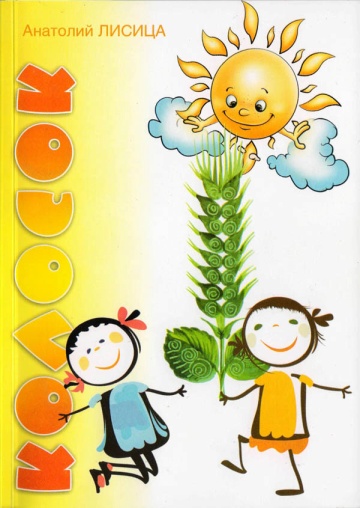 с братским писателем поэтом А.  Лисицей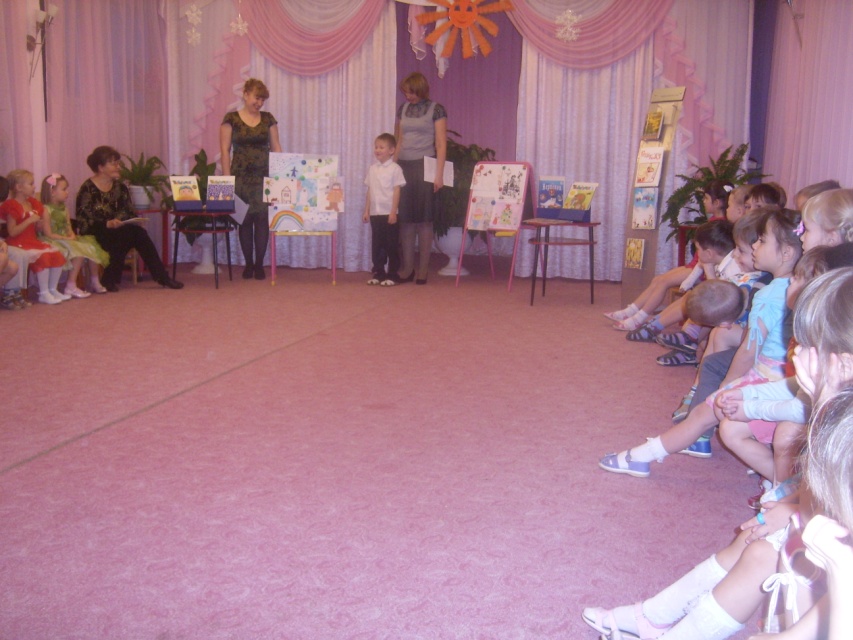 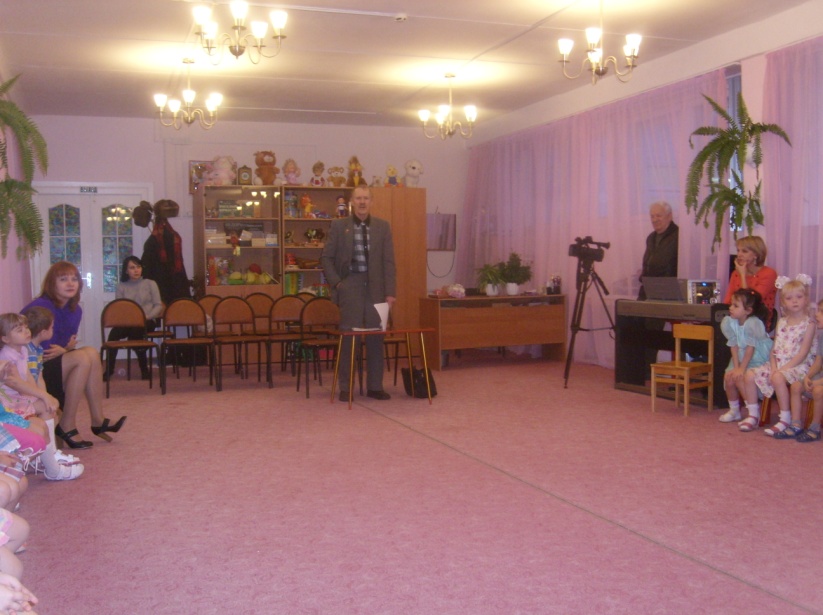 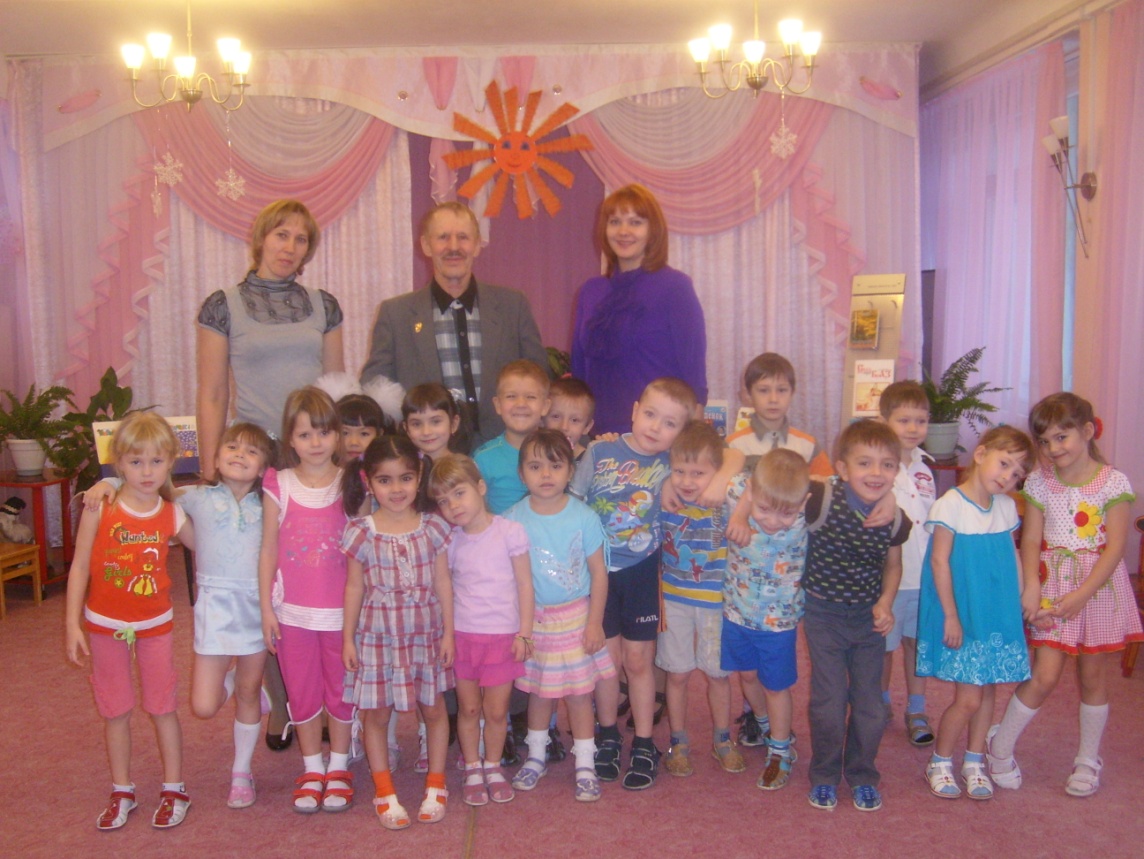 Экскурсия в  центральную детскую библиотеку.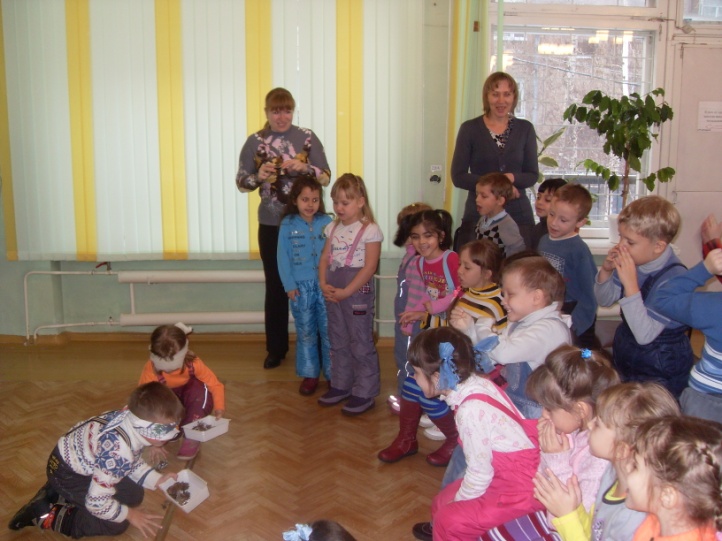 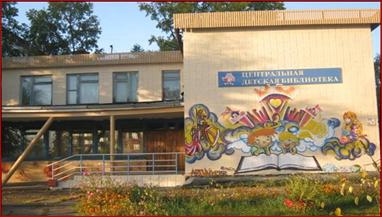 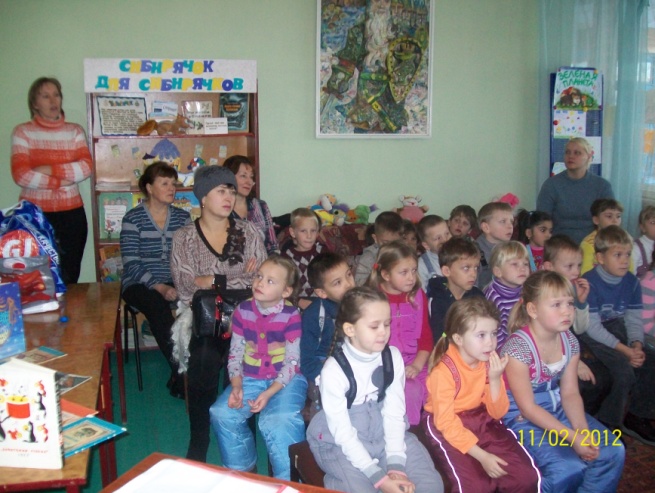 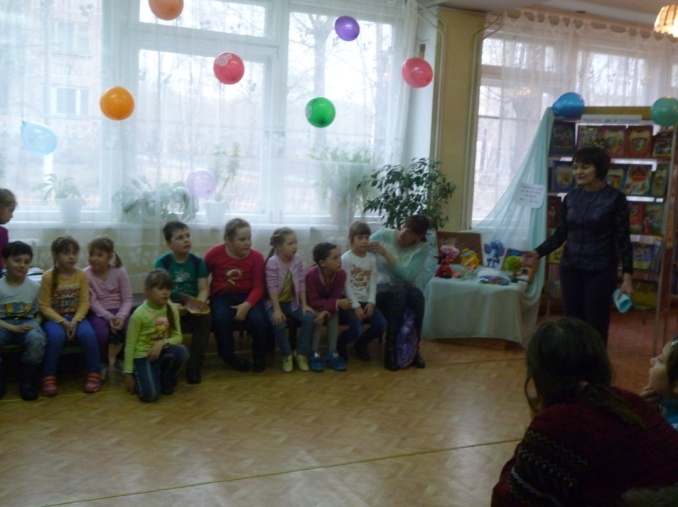 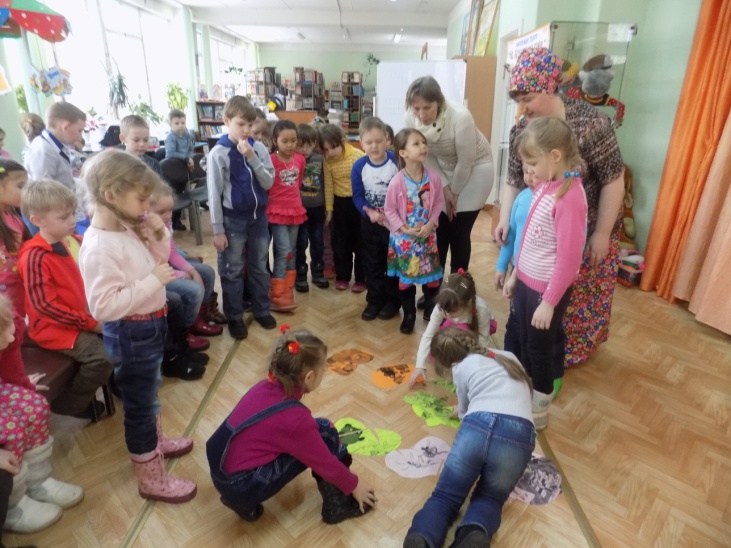 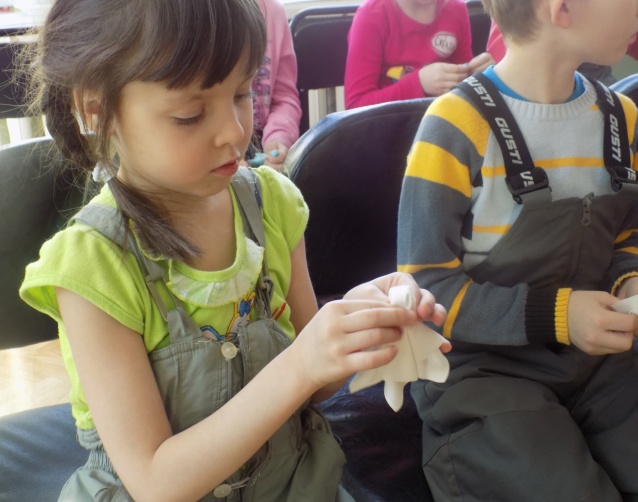 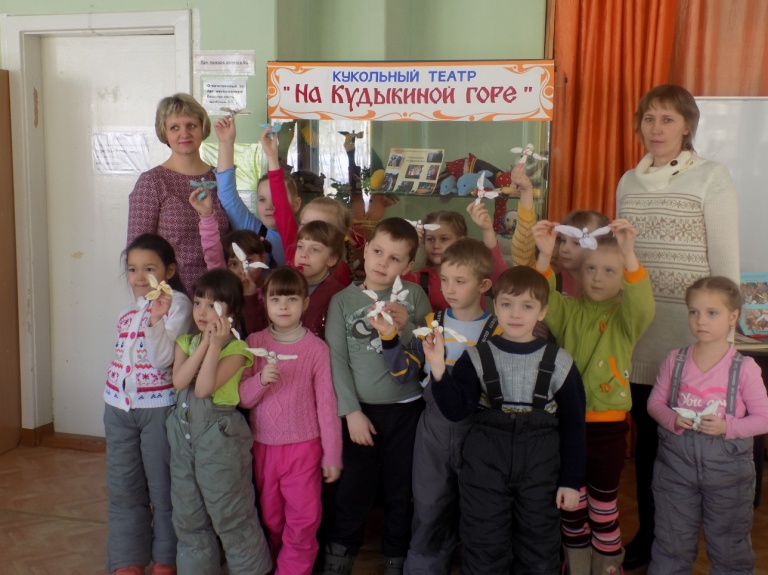 Спектакль «Коза-дереза». 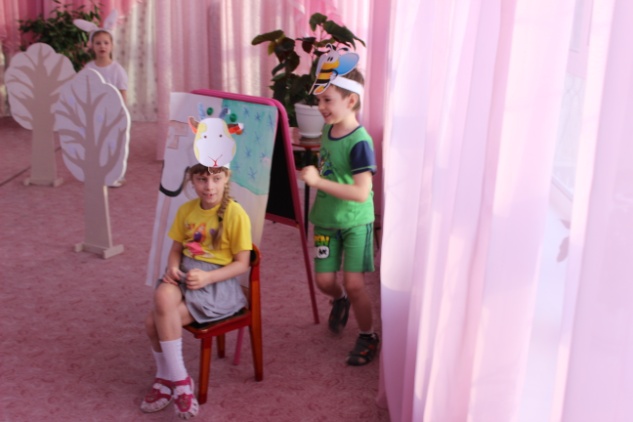 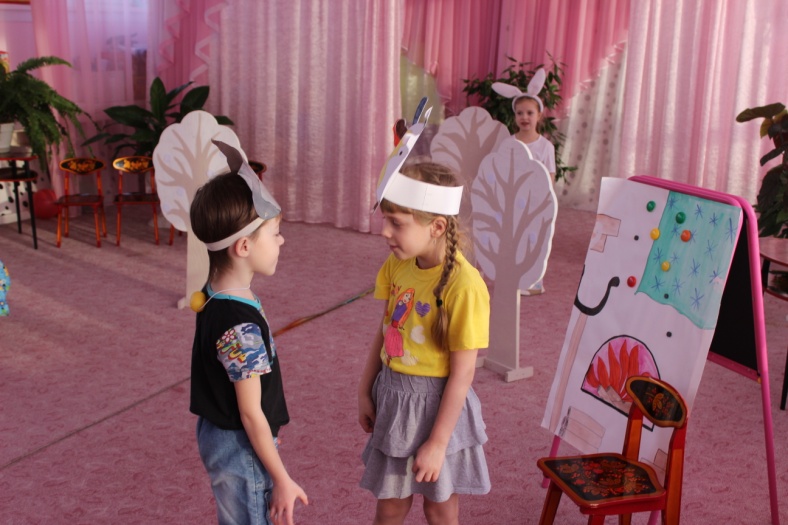 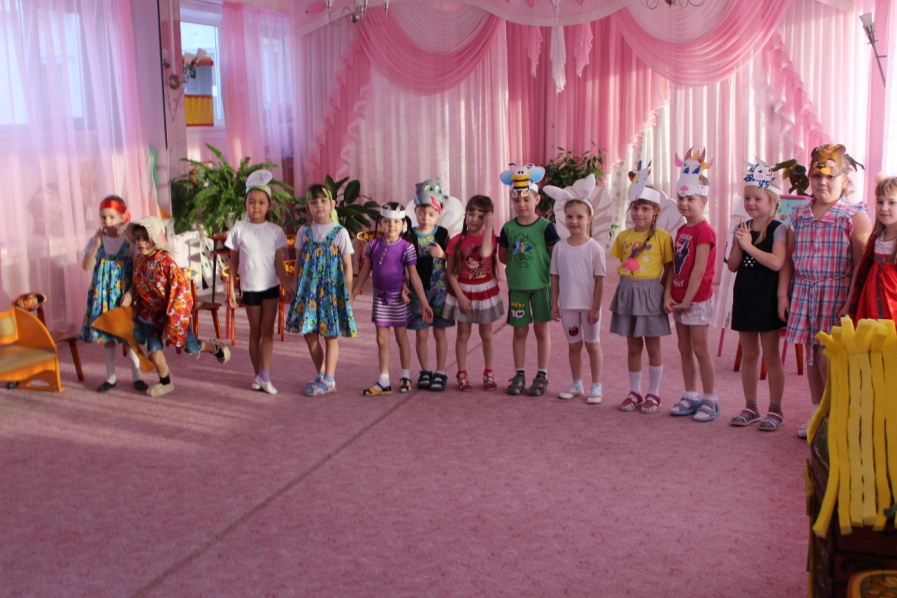 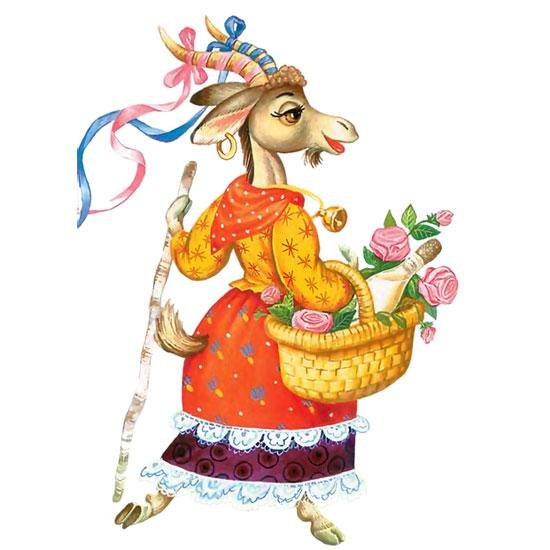 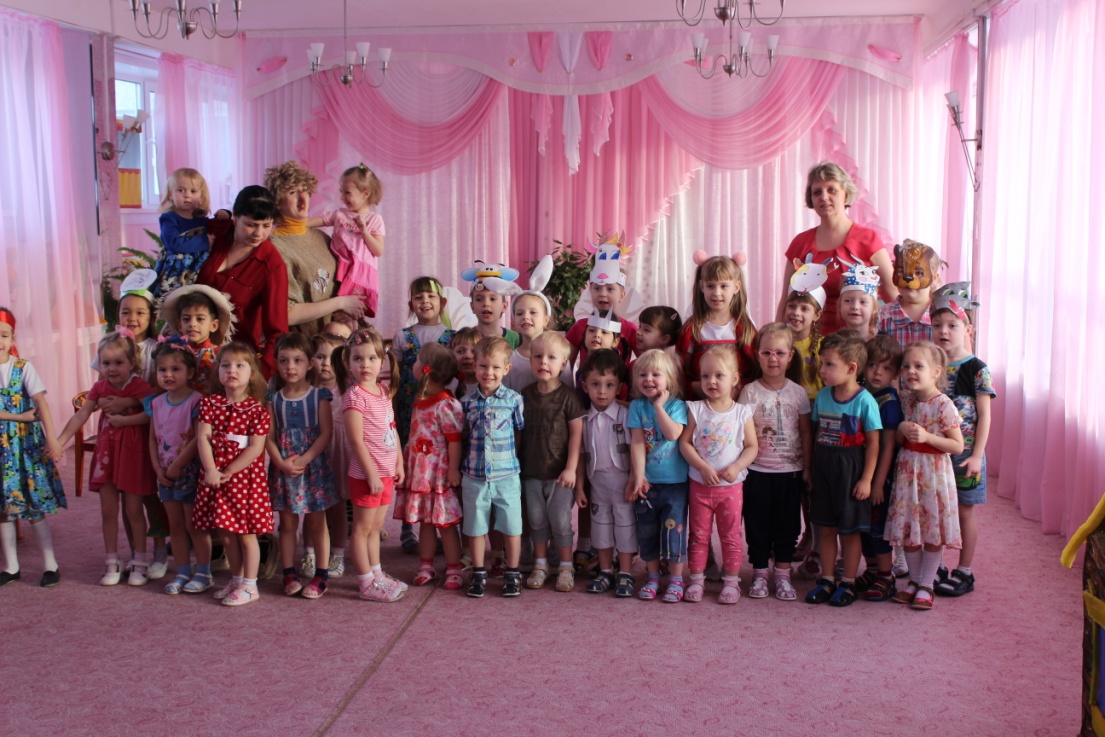 I этап.    Подготовительный. I этап.    Подготовительный. I этап.    Подготовительный. I этап.    Подготовительный. I этап.    Подготовительный. Деятельность педагогаДеятельность педагогаДеятельность педагогаДеятельность детейДеятельность детейДиагностирование детей по теме.  Изучение и подбор методической литературы по формированию интереса и потребности в чтении детей. Составление перспективного плана по реализации проекта. Привлечение родителей к участию проекта (консультирование). Вводит детей в проблему проекта, формулирует цели и задачи, активизирует интерес детей к ней. Диагностирование детей по теме.  Изучение и подбор методической литературы по формированию интереса и потребности в чтении детей. Составление перспективного плана по реализации проекта. Привлечение родителей к участию проекта (консультирование). Вводит детей в проблему проекта, формулирует цели и задачи, активизирует интерес детей к ней. Диагностирование детей по теме.  Изучение и подбор методической литературы по формированию интереса и потребности в чтении детей. Составление перспективного плана по реализации проекта. Привлечение родителей к участию проекта (консультирование). Вводит детей в проблему проекта, формулирует цели и задачи, активизирует интерес детей к ней. Устный журнал «Говорят дети» («Что такое книга», «Почему люди любят читать?»). Чтение рассказов и стихов о книге, прослушивание песен о сказочных героях и песен исполняемые ими, рисунки на тему «Моя любимая сказка». Устный журнал «Говорят дети» («Что такое книга», «Почему люди любят читать?»). Чтение рассказов и стихов о книге, прослушивание песен о сказочных героях и песен исполняемые ими, рисунки на тему «Моя любимая сказка». II этап.      Этап активной деятельности (апрель)II этап.      Этап активной деятельности (апрель)II этап.      Этап активной деятельности (апрель)II этап.      Этап активной деятельности (апрель)II этап.      Этап активной деятельности (апрель)месяцСовместная деятельность педагогас детьмиСамостоятельнаядетская деятельностьСамостоятельнаядетская деятельностьРабота сродителями1 неделяРассказвоспитателя «Кто изготовил книгу?». Эксперимент «Каксделать бумагу своими руками?».  Чтениестихотворений о книге.Экскурсия в центральную детскую библиотеку.Беседа «Восьмоечудо света – это книга».Рассматриваниеиллюстраций, картинок по теме «Сказки» Сказочные герои»Иллюстрирование книг.Рассматриваниеиллюстраций, картинок по теме «Сказки» Сказочные герои»Иллюстрирование книг.Анкетирование  родителей«Место книги в вашей семье».Помощь в экскурсии в Центральную детскую библиотеку.2 неделяИсследовательскаядеятельность  «Какие бывают книги?». (провести «ревизию»: посчитать сколько журналов, энциклопедий, книжек-малышек и т.д.)  Рисование«Нарисуй сказочного персонажа, а мы отгадаем сказку?»Выставка «Моя любимая книга»Рассказ- рассуждение «Кого можно назвать книголюбом?»Тематическаявстреча в библиотеке «Мы весну встречаем»Дидактические игры: «В гостях у сказки», «Сказочное лото», кубики «Сказки», «Сказки Пушкина», «Разрезные картинки», «Отгадывание загадок».Изготовление закладок для книг.Моделирование ситуаций «Как правильно пользоваться книгой»Дидактические игры: «В гостях у сказки», «Сказочное лото», кубики «Сказки», «Сказки Пушкина», «Разрезные картинки», «Отгадывание загадок».Изготовление закладок для книг.Моделирование ситуаций «Как правильно пользоваться книгой» Деловая играс родителями «Роль книги в воспитании ребёнка-дошкольника».Домашнеезадание: принести из дома любимую книгу ребёнка.3 неделяМастерская  «Книжкина больница» (отбор материала для лечения «больных» книг, ремонт книг). Слушание песен  о сказочных героях.Интервьюироване «Может ли человек прожить без книги?Конкурс чтецовТворческая встреча с братским писателем поэтом А  ЛисицейИзготовлениекнижек-малышек.Сюжетно-ролеваяигра «Библиотека», «В театре», Просмотр мультфильмов, слушание аудиозаписей.Лепка «Мой любимый сказочный герой»Изготовлениекнижек-малышек.Сюжетно-ролеваяигра «Библиотека», «В театре», Просмотр мультфильмов, слушание аудиозаписей.Лепка «Мой любимый сказочный герой»Совместное с детьми рисование рисунков по произведениям А. Лисицы (братского писателя)Размещение наглядной информации: «Книга в жизни ребёнка».Акция «Подари книгу детскому саду»4 неделяСпектакль «Коза-дереза». Дидактические игры «Отгадай загадки», «Вспомни сказку по отрывку»Игра – викторина«В гостях у сказки»Разучиваниепословиц и поговорок о книгеРешение проблемных ситуаций: «Мы все разучились читать», «В городе исчезли книжные магазины».Изготовление декораций к сказкам, костюмов сказочных героев, атрибутов, приглашений.Сюжетно-ролевая игра «В театре», «Книжный магазин»Моделирование – соотнесение геометрических фигур с персонажами сказок.Изготовление декораций к сказкам, костюмов сказочных героев, атрибутов, приглашений.Сюжетно-ролевая игра «В театре», «Книжный магазин»Моделирование – соотнесение геометрических фигур с персонажами сказок.Изготовление родителями: поделок, рисунков, декораций к сказкам, атрибутов.Конкурс«Книга - мой лучший друг!»III этап.                                    ЗаключительныйIII этап.                                    ЗаключительныйIII этап.                                    ЗаключительныйIII этап.                                    ЗаключительныйIII этап.                                    ЗаключительныйПодведение итогов работы, анализ результатов по реализации проекта. Создание презентации, распространение опыта среди коллег. Подведение итогов работы, анализ результатов по реализации проекта. Создание презентации, распространение опыта среди коллег. Подведение итогов работы, анализ результатов по реализации проекта. Создание презентации, распространение опыта среди коллег. Подведение итогов работы, анализ результатов по реализации проекта. Создание презентации, распространение опыта среди коллег. Подведение итогов работы, анализ результатов по реализации проекта. Создание презентации, распространение опыта среди коллег. 